Башkортостан Республикаhы                                             Администрация сельского поселения         Бэлэбэй районынын муниципаль                                       Донской сельсовет муниципального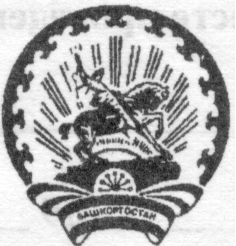          районынын Дон ауыл советы                                             района Белебеевский район         ауыл билэмэhе хакимиэте                                                   Республики Башкортостан                                                                                                                                БОЙОРОК                                                                         постановление                                     08 апрель 2014 й.                             №  25                        08 апреля 2014 г.                                                                д. ПахарьО внесении изменений в постановление № 11 от 01.03.2011 «О представлении гражданами, претендующими на замещение должностей муниципальной службы Администрации сельского поселения Донской сельсовет муниципального района Белебеевский район Республики Башкортостан и муниципальными служащими Администрации сельского поселения Донской сельсовет муниципального района Белебеевский район Республики Башкортостан сведений о доходах, об имуществе и обязательствах имущественного характера»       В соответствии с Федеральным законом от 2 марта 2007 года № 25- ФЗ    «О муниципальной службе в Российской Федерации», Законом Республики Башкортостан от 16 июля 2007 года №453-з «О муниципальной службе в Республике Башкортостан», Указами Президента Республики Башкортостан от 24 августа 2009 года №УП-500 «Об утверждении перечня должностей государственной гражданской службы Республики Башкортостан, при назначении на которые граждане и при замещении которых государственные гражданские служащие Республики Башкортостан обязаны представлять сведения о своих доходах, об имуществе и обязательствах имущественного характера, а также сведения о доходах, об имуществе и обязательствах имущественного характера своих супруги (супруга) и несовершеннолетних детей» и  от 31 декабря 2009 года №УП-729 «О предоставлении гражданами, претендующими на замещение должностей государственной гражданской службы Республики Башкортостан, и государственными гражданскими служащими Республики Башкортостан сведений о доходах, об имуществе и обязательствах имущественного характера» и в связи с протестом межрайонной прокуратуры № 6 д- 2014 от 01.04.2014, п о с т а н о в л я ю :    1.Внести изменения  в постановление № 11 от 01.03.2011  «О представлении гражданами, претендующими на замещение должностей муниципальной службы Администрации сельского поселения Донской сельсовет  муниципального района Белебеевский район Республики Башкортостан и муниципальными служащими Администрации сельского поселения Донской сельсовет муниципального района Белебеевский район Республики Башкортостан сведений о доходах, об имуществе и обязательствах имущественного характера»1) раздел 1 пункт 4 изложить в следующей редакции:                                                     - Сведения о доходах, об имуществе и обязательствах имущественного характера муниципального служащего, его супруги (супруга) и несовершеннолетних детей в соответствии с Положением, утвержденным Законом Республики Башкортостан от 16 июля 2007 года № 453–з  «О муниципальной службе в Республике Башкортостан» размещаются на официальном сайте Администрации муниципального района Белебеевский район  Республики Башкортостан, а в случае отсутствия этих сведений на официальном сайте - предоставляются общероссийским и республиканским средствам массовой информации для опубликования по их запросам;2) раздел 2 пункт 6 абзац 2 и раздел 2 пункт 7 абзац 2 изложить в следующей редакции:                                                                                                                    - Сведения о доходах, об имуществе и обязательствах имущественного характера представляются по утвержденным формам справок, которые установлены для представления сведений о доходах, об имуществе и обязательствах имущественного характера государственными гражданскими служащими Республики Башкортостан, утвержденные Указом Президента Республики Башкортостан от 31.12.2009 года №УП-729:3) раздел 3 пункт 17 слова « и иными нормативно- правовыми актами заменить словами « и приложением № 2 к Закону Республики Башкортостан от 16.07.2007 № 453-з «О муниципальной службе в Республике Башкортостан»;4) раздел 3 изложить в новой редакции:15. Настоящим Положением определяется порядок осуществления проверки:а) достоверности и полноты сведений о доходах, об имуществе и обязательствах имущественного характера, представляемых:гражданами, претендующими на замещение должностей муниципальной службы (далее -граждане), на отчетную дату; муниципальными служащими по состоянию на конец отчетного периода;б) достоверности и полноты сведений, представляемых гражданами при поступлении на муниципальную службу в соответствии с нормативными правовыми актами Российской Федерации (далее - сведения, представляемые гражданами в соответствии с нормативными правовыми актамиРоссийской Федерации);в) соблюдения муниципальными служащими ограничений и запретов, требований о предотвращении или об урегулировании конфликта интересов, исполнения ими обязанностей, установленных Федеральным законом от 25 декабря 2008 года N 273-ФЗ "О противодействии коррупции"и другими федеральными законами (далее - требования к служебному поведению).16. Проверка, предусмотренная подпунктами "б" и "в" пункта 1 настоящего Положения, осуществляется соответственно в отношении граждан, претендующих на замещение любой должности муниципальной службы, и муниципальных служащих, замещающих любую должность муниципальнойслужбы.17. Проверка, предусмотренная пунктом 1 настоящего Положения, осуществляется по решению главы сельского поселения либо уполномоченного им должностного лица.Решение принимается отдельно в отношении каждого гражданина или муниципального служащего и оформляется в письменной форме.18. Управляющий делами по решению главы сельского поселения либо уполномоченного им должностного лица осуществляют проверку:а) достоверности и полноты сведений о доходах, об имуществе и обязательствах имущественного характера, представляемых гражданами, претендующими на замещение должностей муниципальной службы, назначение на которые и освобождение от которых осуществляются главой сельского поселения  или уполномоченным им должностным лицом, а также сведений, представляемых указанными гражданами в соответствии с нормативными правовыми актами Российской Федерации;б) достоверности и полноты сведений о доходах, об имуществе и обязательствах имущественного характера, представляемых муниципальными служащими, замещающими должности муниципальнойслужбы, указанные в подпункте "а" настоящего пункта;в) соблюдения муниципальными служащими, замещающими должности муниципальной службы, указанные в подпункте "а" настоящего пункта, требований к служебному поведению.19. Основанием для осуществления проверки, предусмотренной пунктом 1 настоящего Положения, является достаточная информация, представленная в письменном виде в установленном порядке:а) правоохранительными органами, иными государственными органами, органами местного самоуправления и их должностными лицами;б) работниками подразделений кадровой службы сельского поселения по профилактике коррупционных и иных правонарушений либо должностными лицами кадровой службы ответственными за работу по профилактике коррупционных и иных правонарушений;в) постоянно действующими руководящими органами политических партий и зарегистрированных в соответствии с федеральным законом иных общероссийских общественных объединений, не являющихся политическими партиями;г) постоянно действующими руководящими органами республиканских отделений политических партий и зарегистрированными в соответствии с федеральным законом республиканских общественных объединений;д) Общественной палатой Российской Федерации;е) Общественной палатой Республики Башкортостан;ж) общероссийскими средствами массовой информации;з) республиканскими средствами массовой информации.6. Информация анонимного характера не может служить основанием для проверки.20. Проверка осуществляется в срок, не превышающий 60 дней со дня принятия решения о ее проведении. Срок проверки может быть продлен до 90 дней лицами, принявшими решение о ее проведении.21. При осуществлении проверки управляющий делами вправе:а) проводить беседу с гражданином или муниципальным служащим;б) изучать представленные гражданином или муниципальным служащим сведения о доходах, об имуществе и обязательствах имущественного характера и дополнительные материалы;в) получать от гражданина или муниципального служащего пояснения по представленным им сведениям о доходах, об имуществе и обязательствах имущественного характера и материалам;г) направлять в установленном порядке запрос (кроме запросов, касающихся осуществления оперативно-розыскной деятельности или ее результатов) в органы прокуратуры Российской Федерации, иные федеральные государственные органы, государственные органы Республики Башкортостан, государственные органы других субъектов Российской Федерации, территориальные органы федеральных государственных органов, органы местного самоуправления, на предприятия, в учреждения, организации и общественные объединения (далее - государственные органы, органы местного самоуправления и организации) об имеющихся у них сведениях: о доходах, об имуществе и обязательствах имущественного характера гражданина или муниципального служащего, его супруги(супруга) и несовершеннолетних детей; о достоверности и полноте сведений, представленных гражданином в соответствии с нормативными правовыми актами Российской Федерации; о соблюдении муниципальным служащим требований к служебному поведению;д) наводить справки у физических лиц и получать от них информацию с их согласия;е) осуществлять анализ сведений, представленных гражданином или муниципальным служащим в соответствии с законодательством Российской Федерации о противодействии коррупции.22. В запросе, предусмотренном подпунктом "г" пункта 8 настоящего Положения, указываются:а) фамилия, имя, отчество главы сельского поселения, органа местного самоуправления или организации, в которые направляется запрос;б) нормативный правовой акт, на основании которого направляется запрос;в) фамилия, имя, отчество, дата и место рождения, место регистрации, жительства и (или) пребывания, должность и место работы (службы) гражданина или муниципального служащего, его супруги (супруга) и несовершеннолетних детей, сведения о доходах, об имуществе и обязательствах имущественного характера которых проверяются, гражданина, представившего сведения в соответствии с нормативными правовыми актами Российской Федерации, полнота и достоверность которыхпроверяются, либо муниципального служащего, в отношении которого имеются сведения о несоблюдении им требований к служебному поведению;г) содержание и объем сведений, подлежащих проверке;д) срок представления запрашиваемых сведений;е) фамилия, инициалы и номер телефона муниципального служащего, подготовившего запрос;ж) другие необходимые сведения.23. Государственные органы Республики Башкортостан, их должностные лица обязаны исполнить запрос в срок, указанный в нем. При этом срок исполнения запроса не должен превышать 30 дней со дня его поступления в соответствующий государственный орган. В исключительных случаях срок исполнения запроса может быть продлен до 60 дней с согласия должностного лица, направившего запрос.24. В случае если при проведении проверки, предусмотренной пунктом 1 настоящего Положения, возникает необходимость проведения оперативно-розыскных мероприятий, глава сельского поселения, в котором проводится проверка, обращается к Президенту Республики Башкортостан с обоснованным ходатайством о направлении запроса о проведении оперативно-розыскных мероприятий. К указанному ходатайству прилагается проект соответствующего запроса, в котором, помимо сведений, перечисленных в пункте 9 настоящего Положения, указываются сведения, послужившие основанием для проверки, государственные органы, органы местного самоуправления и организации, в которые направлялись (направлены) запросы, и вопросы, которые в них ставились, дается ссылка на часть третью статьи 7 и часть девятую статьи 8 Федерального закона от12 августа 1995 года N 144-ФЗ "Об оперативно-розыскной деятельности" (далее - Федеральный закон "Об оперативно-розыскной деятельности").В соответствии с абзацем вторым пункта 6 Указа Президента Российской Федерации от 21 сентября 2009 года N 1065 "О проверке достоверности и полноты сведений, представляемых гражданами, претендующими на замещение должностей федеральной государственной службы, и федеральными государственными служащими, и соблюдения федеральными государственными служащими требований к служебному поведению" направление запросов о проведении оперативно-розыскных мероприятий в соответствии с частью третьей статьи 7 Федерального закона "Об оперативно-розыскной деятельности" осуществляется Президентом  Республики Башкортостан.25. Управляющий делами обеспечивает:а) уведомление в письменной форме муниципального служащего о начале в отношении его проверки и разъяснение ему содержания подпункта "б" настоящего пункта - в течение двух рабочих дней со дня получения соответствующего решения;б) проведение в случае обращения муниципального служащего беседы с ним, в ходе которой он должен быть проинформирован о том, какие сведения, представляемые им в соответствии с настоящим Положением, и соблюдение каких требований к служебному поведению подлежат проверке, - в течениесеми рабочих дней со дня обращения муниципального служащего, а при наличии уважительной причины- в срок, согласованный с муниципальным служащим.26. По окончании проверки Управляющий делами не позднее 10 дней со дня окончания проверки обязана ознакомить муниципального служащего с результатами проверки с соблюдением законодательства Российской Федерации о государственной тайне.27. Муниципальный служащий вправе:а) давать пояснения в письменной форме: в ходе проверки; по вопросам, указанным в подпункте "б" пункта 12 настоящего Положения; по результатам проверки;б) представлять дополнительные материалы и давать по ним пояснения в письменной форме;в) обращаться к управляющему делами с подлежащим удовлетворению ходатайством о проведении с ним беседы по вопросам, указанным в подпункте "б" пункта 12 настоящего Положения.28. Пояснения, указанные в пункте 14 настоящего Положения, приобщаются к материалам проверки.29. На период проведения проверки муниципальный служащий может быть отстранен от замещаемой должности муниципальной службы на срок, не превышающий 60 дней со дня принятия решения о ее проведении. Указанный срок может быть продлен до 90 дней лицом, принявшим решениео проведении проверки. На период отстранения муниципального служащего от замещаемой должности муниципальной службы денежное содержание по замещаемой им должности сохраняется.30. Управляющий делами представляет лицу, принявшему решение о проведении проверки, доклад о ее результатах.31. По результатам проверки должностному лицу, уполномоченному назначать гражданина на должность муниципальной службы или назначившему муниципального служащего на должностьмуниципальной службы, в установленном порядке представляется доклад. При этом в докладе должно содержаться одно из следующих предложений:а) о назначении гражданина на должность муниципальной службы;б) об отказе гражданину в назначении на должность муниципальной службы;в) об отсутствии оснований для применения к муниципальному служащему мер юридической ответственности;г) о применении к муниципальному служащему мер юридической ответственности;д) о представлении материалов проверки в соответствующую комиссию по соблюдению требований к служебному поведению муниципальных служащих и урегулированию конфликта интересов.32. Сведения о результатах проверки с письменного согласия лица, принявшего решение о ее проведении, предоставляются соответствующей кадровой службой с одновременным уведомлением об этом гражданина или муниципального служащего, в отношении которых проводилась проверка, правоохранительным и налоговым органам, иным государственным органам, органам местного самоуправления и их должностным лицам, постоянно действующим руководящим органам политических партий и зарегистрированных в соответствии с законом иных общероссийских общественных объединений, не являющихся политическими партиями, предоставившим информацию, явившуюся основанием для проведения проверки, с соблюдением законодательства Российской Федерации о персональных данных и государственной тайне.33. При установлении в ходе проверки обстоятельств, свидетельствующих о наличии признаков преступления или административного правонарушения, материалы об этом представляются в государственные органы в соответствии с их компетенцией.34. Должностное лицо, уполномоченное назначать гражданина на должность муниципальной службы или назначившее муниципального служащего на должность муниципальной службы, рассмотрев доклад и соответствующее предложение, указанные в пункте 18 настоящего Положения, принимает одно из следующих решений:а) назначить гражданина на должность муниципальной службы;б) отказать гражданину в назначении на должность муниципальной службы;в) применить к муниципальному служащему меры юридической ответственности;г) представить материалы проверки в соответствующую комиссию по соблюдению требований к служебному поведению муниципальных служащих и урегулированию конфликта интересов.35. Подлинники справок о доходах, об имуществе и обязательствах имущественного характера приобщаются к личным делам.36. Материалы проверки хранятся в Администрации сельского поселения в течение трех лет со дня ее окончания.2. Настоящее постановление подлежит обнародованию в порядке, предусмотренном Уставом сельского поселения Донской сельсовет муниципального района Белебеевский район Республики Башкортостан и опубликованию на официальной странице Администрации сельского поселения Донской сельсовет муниципального района Белебеевский район Республики Башкортостан в сети Интернет.3.  Контроль за исполнением данного постановления оставляю за собой.Глава                                                                                          Р.З. Субхангулов